Администрация муниципального образования                Зеленорощинский сельсоветГлава администрации Зеленорощинского сельсовета 
 Якшигулов Фаиль Наилович                          Юридический/почтовый адрес: 461841  Оренбургская область, Александровский район,   село Зеленая Роща, улица Ленина,  дом  21  461841  Оренбургская область, Александровский район,   село Зеленая Роща, улица Ленина,  дом  15  Контактные данныеТелефон:(35359) 26-5-21, 22-5-45 
Факс:  (35359) 22-5-45
Адрес электронной почты: zssalorb@mail.ru
Официальный сайт: http://zel-rosha56.ru/                                      Часы работы:Понедельник - пятница: с 09.00 - до 17.00 часов,  перерыв на обед с  13.00 – до 14.00 часов
Четверг - технический день
Суббота, воскресенье - выходныеПрием граждан по личным вопросам:понедельник с 9.00 - до 13.00 часов, тел. (35359) 22-5-45.Структура администрации:Специалист 1 категории -  Юлуева Рафига Ахметовна
Специалист 1 категории – Манукян Лена ГригорьевнаПо интересующим Вас вопросам можно обратится в администрацию сельсовета через интернет-приемную администрации Александровского района или посредством электронной почты.Информация о месте нахождения и графике работыМногофункционального центра предоставления государственных и муниципальных услугМестонахождение: Оренбургская область, Александровский район, с. Александровка, ул. Шоссейная д.10
Почтовый адрес: 461830, Оренбургская область, Александровский район, с. Александровка, ул. Шоссейная д.10
Муниципальное автономное учреждение Александровского района Оренбургской области «Многофункциональный центр предоставления государственных и муниципальных услуг»
Сокращенное наименование: МАУ МФЦ Александровского районаСтруктура отдела:Директор МАУ «Многофункциональный центр» Писарева Наталья ВикторовнаТелефон: 8(35-359) 21-3-85 Эл. почта: aleks-mfc59@mail.ru
 Часы работы организации: 09:00 – 18:00 понедельник-пятница.Перерывы: с 13:00 – 14:00, через каждые 90 минут работы за компьютером и другой множительной техникой – 15 мин.Прием граждан по личным вопросам: 09:00 – 12:00 понедельник — средаСтруктура организации
Главный специалист: Захаров Валерий Владимирович, телефон 8 (35359) 24-5-07Специалист 1 категории: Летунова Наталья Владимировна, телефон 8(35359)24-5-07
Специалист 1 категории: Прилепина Наталия Петровна, телефон 8(35359)24-5-08
Специалист 1 категории: Савельева Ирина Ильдаровна, телефон 8(35359)24-5-08Государственные и муниципальные услуги, оказываемые гражданам в МАУ «МФЦ» Александровского района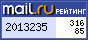 Информация о размещении заказов на поставки товаров, выполнение работ, оказание услуг для государственных и муниципальных нужд в соответствии с законодательством Российской Федерации о размещении заказов на поставки товаров, выполнение работ, оказание услуг для государственных и муниципальных нужд.В соответствии с пунктом 9 статьи 3, статьей 4 Федерального закона от 05.04.2013 № 44-ФЗ «О контрактной системе в сфере закупок товаров, работ, услуг для обеспечения государственных и муниципальных нужд» информация и материалы по муниципальным закупкам размещаются на Главном Портале Закупок Официальном сайт единой информационной системы в сфере закупок по адресу: www.zakupki.gov.ruРеестр услугРеестр муниципальных услуг (функций), предоставляемых администрацией Хорского городского поселенияУважаемые жители Шатровского района!Администрация Шатровского района информирует, что для более удобного и быстрого получения государственных и муниципальных услуг в комфортных условиях, без очередей, по новым, современным стандартам обслуживания, по принципу «одного окна» создан Шатровский районный отдел ГБУ «МФЦ».Адрес: с.Шатрово, ул. К.Маркса, д.2, телефон 8 (35257) 9 19 37Режим работы:С понедельника по субботу с 9:00 до 18:00, без перерыва на обед Выходной день: воскресенье№ п\пНаименование муниципальной услуги (функции)1Прием заявлений, документов и постановка граждан на учет в качестве нуждающихся в жилых помещениях2Предоставление жилых помещений малоимущим гражданам, проживающим в городском поселении и нуждающимся в улучшении жилищных условий3Предоставление земельных участков, являющихся собственностью городского поселения, под расположенными на них зданиями, строениями, сооружениями в собственность бесплатно, постоянное (бессрочное) пользование, безвозмездное срочное пользование4Предоставление физическим и юридическим лицам в постоянное (бессрочное) пользование, в безвозмездное пользование, аренду земельных участков, находящихся в собственности городского поселения5Выдача письменного согласия нанимателю муниципального жилого помещения по договору социального найма на осуществление обмена занимаемого им жилого помещения на жилое помещение, предоставленное по договору социального найма другому нанимателю6Прием заявлений и принятие решений о предоставлении физическим или юридическим лицам во владение, пользование или собственность муниципального имущества (кроме земельных участков)7Прием и выдача документов о государственной регистрации актов гражданского состояния: заключение брака, расторжение брака, рождения, смерти8Прием заявлений и выдача документов о согласовании проектов границ земельных участков9Подготовка и выдача разрешений на условно разрешенный вид использования земельного участка или объекта капитального строительства на территории городского поселения10Предварительное согласование места размещения объектов и утверждение актов выбора земельных участков на земельных участках, являющихся собственностью муниципального образования11Выбор земельных участков под размещение объектов капитального строительства на земельных участках, являющихся собственностью городского поселения12Продажа земельных участков, находящихся в муниципальной собственности , собственникам объектов недвижимости13Предоставление гражданам и юридическим лицам в аренду земельных участков, находящихся в муниципальной собственности14Присвоение, нормализация наименований участков улично-дорожной сети на территории городского поселения15Выдача разрешений на снос, обрезку или пересадку зеленых насаждений16Выдача специального разрешения на движение по автомобильным дорогам общего пользования местного значения городского поселения транспортного средства, осуществляющего перевозку опасных грузов17Присвоение и регистрация адреса вновь построенного объекта недвижимости18Выдача специального разрешения на перевозку крупногабаритного и (или) тяжеловесного груза по автомобильным дорогам общего пользования местного значения городского поселения19Согласование маршрута движения транспортного средства осуществляющего перевозку тяжеловесного  и (или) крупногабаритного груза по автомобильным дорогам общего пользования местного значения городского поселения20Утверждение размера платы за пользование жилым помещением (платы за наём) проживающих граждан на территории городского поселения